Publicado en Madrid el 25/06/2020 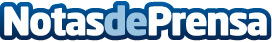 La crisis del coronavirus refuerza el liderazgo complementarioLa firma global de innovación Opinno reúne a seis mujeres líderes en diferentes sectores para saber qué se ha aprendido durante el confinamiento y cómo aplicar estas enseñanzas desde el modelo del liderazgo complementarioDatos de contacto:María Guijarro622836702Nota de prensa publicada en: https://www.notasdeprensa.es/la-crisis-del-coronavirus-refuerza-el Categorias: Nacional Sociedad Emprendedores Recursos humanos http://www.notasdeprensa.es